                                                                                                   проект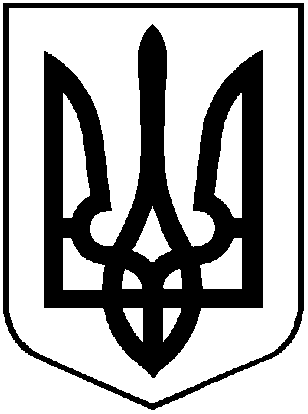 УКРАЇНАХМІЛЬНИЦЬКА МІСЬКА РАДАВінницької областіР І Ш Е Н Н Я № від «____» ______  2020 року                                        ___ сесія міської ради                                                                                                                                                                                                                                    7 скликанняПро внесення змін до  Програми розвитку фізичноїкультури і спорту у Хмільницькій міській об’єднаній територіальній громаді на 2019-2021 роки, затвердженої рішенням  53 сесії  міської ради 7 скликаннявід 19.10.2018 р. № 1705 (зі змінами)      Для створення сучасних умов у матеріально-технічному забезпечені ДЮСШ, спортивної інфраструктури Хмільницької міської об’єднаної територіальної громади, формування здорового способу життя серед мешканців населених пунктів Хмільницької міської ОТГ, враховуючи що проект Реконструкція стадіону (2-х трибун, футбольного поля, л/а доріжок) по  вул. Столярчука, 23 в м. Хмільник, Вінницької обл., включений до проектів нового будівництва (реконструкції) 5 шкіл, 5 дитячих садочків та 5 стадіонів у області, які увійшли до переліку пропозицій Вінницької ОДА Кабінету Міністрів України Для подальшого їх включення у Національну Програму «Велике  будівництво», у зв’язку із необхідністю здійснення корегування ПКД, робіт по Реконструкції стадіону (2-х трибун, футбольного поля, л/а доріжок) по  вул. Столярчука, 23 в м. Хмільник, Вінницької обл., на виконання Стратегії стійкого розвитку міста Хмільника до 2020 року в новій редакції затвердженої рішенням 49 сесії міської ради 7 скликання №1487 від 08.06.2018 р., керуючись ст.26, 59 Закону України «Про місцеве самоврядування в Україні», міська рада  ВИРІШИЛА: 1. Внести наступні зміни та доповнення до Програми розвитку фізичної культури і спорту у Хмільницькій міській об’єднаній територіальній громаді на 2019-2021 роки, затвердженої  рішенням 53 сесії міської ради 7 скликання від  19. 10. 2018 р. № 1705  (зі змінами):   1.1. У розділі 1 «Загальна характеристика програми розвитку фізичної культури і спорту у Хмільницькій міській ОТГ на 2019-2021 роки» п. 7, п. 8 викласти у новій редакції:1.2. Розділ 6 «Ресурсне забезпечення програми» викласти у наступній редакції:1.3 У Розділі 7 «Основні заходи, шляхи реалізації програми»   пп.8.2  п.8 викласти в новій редакції :2. Вважати таким, що втратили чинність п. 7, 8 Розділу 1 «Загальна характеристика програми» та Розділ 6 «Ресурсне забезпечення програми» в попередній редакції Програми розвитку фізичної культури і спорту  Хмільницької міської об’єднаної територіальної громади на 2019-2021 роки. 3. Організаційному відділу міської ради у документах постійного зберігання зазначити факт та підставу внесення змін та доповнень, зазначених в п.1 та п. 2 цього рішення в оригіналах документів. 4. Контроль за виконанням цього рішення покласти на постійну комісію міської ради з питань духовного відродження, освіти, культури, молодіжної політики і спорту (Шаталова Л.Ю) та постійну комісію з питань планування, бюджету економічного розвитку та підприємництва (Кондратовець Ю.Г.)Міський голова                                                           С.Б.Редчик7Обсяги фінансування програми, всього тис.грн.30402,588З них фінансування за рахунок коштів місцевого бюджету Хмільницької міської об’єднаної територіальної громади тис. грн.29591,08Джерела фінансуванняОбсяг фінансування,Всього: тис. грн.В тому числі за рокамиВ тому числі за рокамиВ тому числі за рокамиДжерела фінансуванняОбсяг фінансування,Всього: тис. грн.   2019   20202021Обсяг ресурсів всього: тис. грн.в тому числі:30402,584853,5819161,006388,00 Місцевий бюджет Хмільницької міської об’єднаної територіальної громади тис. грн.29591,084797,0818793,006001,00Інші джерела не заборонені законом тис. грн.811,5056,5368,00387,00 1234567891011№ з/пНазва напряму діяльності (пріоритетні завдання)Перелік заходів програмиТермін виконанняВиконавціДжерела фінансуванняВсього: (тис.грн.)201920202021Очікуваний результат8. Матеріально-технічне забезпечення та створення сучасних умов для ДЮСШ, спортивної інфраструктури міської об’єднаної територіальної громади 8.2 Реконструкція стадіону (2-х трибун, футбольного поля, л/а доріжок) по  вул. Столярчука, 23 в м. Хмільник, Вінницької обл.2020-2021ДЮСШБюджет Хмільницької міської об’єднаної територіальної громади18000,0-14000,04000,0Покращення стану спортивних споруд міста